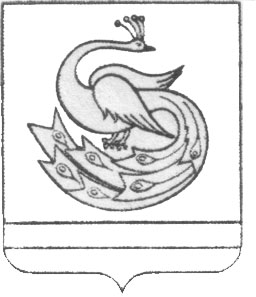 АДМИНИСТРАЦИЯ  ПЛАСТОВСКОГО МУНИЦИПАЛЬНОГО РАЙОНА                        П О С Т А Н О В Л Е Н И Е«19» июня 2018 г.                                                                     №485О создании эвакуационной комиссииПластовского муниципального района В  соответствии  с  Федеральным  законом  от  12.02.1998  № 28 - ФЗ "О гражданской обороне", в целях качественного управления системой предупреждения и ликвидации чрезвычайных ситуаций в Пластовском муниципальном районе в мирное и военное время, руководствуясь  Уставом  Пластовского муниципального района, администрация Пластовского муниципального районаПОСТАНОВЛЯЕТ:1. Утвердить Положение об эвакуационной комиссии Пластовского муниципального района (приложение 1).2. Утвердить состав эвакуационной комиссии  Пластовского муниципального района (приложение 2).3. Утвердить функциональные обязанности должностных лиц эвакуационной комиссии Пластовского муниципального района  (приложение 3).4.	Главам сельских поселений  Докалову А.А., Кривозубовой Е.В., Фролову А.С., исполняющей полномочия главы Степнинского сельского поселения Нассоновой И.В. создать эвакуационные комиссии в поселениях.5. Признать утратившим силу постановление главы Пластовского муниципального района от 24 февраля 2009 года № 110 «Об эвакоприемной комиссии Пластовского муниципального района».6. Настоящее постановление разместить на официальном сайте администрации Пластовского муниципального района в сети «Интернет».7. Организацию  выполнения настоящего постановления возложить на первого заместителя  главы Пластовского муниципального района Пестрякова А.Н.Глава Пластовского муниципального района                                А.В. Неклюдов                                                  Согласовано:                                 Первый заместитель  главы         Пластовского муниципального района                          А.Н. Пестряков Начальник юридического отдела                                  В.Н. ПыталевРазослать:Исп. Парфиненко И.А., 2-28-88______                                                                           Приложение 1                                                                                             к постановлению                                                                           администрации  Пластовского                                                                          муниципального района                                                                          от ___ июня 2018  г. № ___Положение об эвакуационной комиссии Пластовского муниципального районаI. Общие положения1.1. Эвакуационная комиссия Пластовского муниципального района (далее  - комиссия) создается для планирования, организации и руководства проведением эвакуационных мероприятий в мирное и военное время и является постоянно действующим, организующим и координирующим органом  района.1.2. Комиссия в своей работе руководствуется федеральными законами, указами Президента Российской Федерации, постановлениями Правительства Российской Федерации, приказами и указаниями Министерства по делам гражданской обороны и чрезвычайным ситуациям Российской Федерации, законами и иными нормативными правовыми актами Челябинской  области, нормативными правовыми актами Пластовского муниципального района, а также настоящим положением.1.3. Комиссия осуществляет свою деятельность под руководством первого заместителя главы Пластовского муниципального района и несет полную ответственность за подготовку и выполнение всего комплекса эвакуационных мероприятий.II. Основные задачи комиссии2.1. Обеспечить своевременный и организованный прием рассредоточиваемого и эвакуируемого населения, а также предприятий, учреждений и организаций, материальных и культурных ценностей и их размещение в безопасном районе.2.2. Организовать рассредоточение и эвакуацию населения  Пластовского муниципального района в безопасный район при чрезвычайных ситуациях.2.3. Организовать снабжение эваконаселения продуктами питания и предметами первой необходимости в местах расселения.2.4. Организовать медицинское обслуживание эваконаселения.2.5. Обеспечить бытовое обслуживание прибывшего населения.III. Права комиссии3.1. Комиссия вправе:- в пределах своей компетенции принимать решения, обязательные для выполнения эвакоорганами и организациями района;- осуществлять контроль за деятельностью эвакуационных комиссий сельских поселений и организаций района по вопросам планирования и проведения эвакуационных мероприятий;- осуществлять контроль за готовностью сил и средств организаций, привлекаемых для обеспечения эвакуационных мероприятий;- проводить заседания комиссии по вопросам организации эвакуационных мероприятий;- заслушивать на заседаниях комиссии по вопросам организации эвакуационных мероприятий руководителей эвакуационных комиссий сельских поселений, руководителей организаций независимо от форм собственности и ведомственной принадлежности.IV. Структура и состав комиссии4.1. Председателем комиссии назначается первый заместитель главы Пластовского муниципального района.4.2. В состав комиссии входят руководящие работники администрации района, отраслевых (функциональных) органов, транспортных учреждений и других структур, обеспечивающих подготовку и выполнение эвакуационных мероприятий. 4.3. Из числа членов комиссии создается несколько функциональных групп:-группа учета эвакуируемого населения и информации - для планирования и учета приема рассредоточиваемого и эвакуируемого населения, эвакуации материальных ценностей, контроля за полнотой выполнения эвакуационных мероприятий по временным и количественным показателям, за размещением эваконаселения в безопасном районе;-группа учета эвакуированных материальных и культурных ценностей - для планирования и эвакуации материальных и культурных ценностей, размещения и обеспечения их сохранности в безопасном районе;-группа дорожного и транспортного обеспечения - для планирования, организации и контроля за выполнением эвакоперевозок;-группа первоочередного жизнеобеспечения эвакуируемого населения - для планирования и организации медицинского, продовольственного, инженерного, технического и другого обеспечения эвакуационных мероприятий и решения вопросов всестороннего жизнеобеспечения эваконаселения;-группа оповещения и связи –для анализа готовности системы связи и оповещения к выполнению задач по обеспечению эвакуационных мероприятий, обеспечения готовности системы связи и оповещения эвакуационных органов, организации и поддержания связи с  ними в период проведения эвакуационных мероприятий, организации оповещения населения Пластовского муниципального района о проведении эвакуации;-группа охраны общественного порядка - для обеспечения охраны общественного порядка в местах посадки, высадки и расселения эваконаселения, обеспечения регулирования движения на маршрутах эвакуации, уточнения маршрута эвакуации.4.4. При необходимости могут создаваться и другие группы для организации работы по основным направлениям деятельности комиссии.V. Организация работы5.1. В зависимости от обстановки и установленного решением главы Пластовского муниципального  района режима функционирования в военное время или в чрезвычайных ситуациях природного и техногенного характера комиссия выполняет следующие мероприятия:а) в мирное время (в режиме повседневной деятельности):- разработка совместно с отделом по делам гражданской обороны и чрезвычайным ситуациям и ежегодное уточнение планов приема и размещения населения, материальных и культурных ценностей в безопасные районы в военное время и в чрезвычайных ситуациях природного и техногенного характера;- разработка планов всестороннего обеспечения эвакомероприятий,   мероприятий по подготовке к размещению эвакуируемого населения, материальных и культурных ценностей в безопасных районах, контроль за выполнением этих мероприятий;- контроль за созданием, комплектованием и подготовкой подчиненных эвакоорганов;- определение количества и выбор мест пунктов посадки (высадки) на все виды транспорта, а также маршрутов эвакуации пешим порядком;- контроль за ходом разработки планов приема и размещения эваконаселения, материальных и культурных ценностей в безопасных районах;- учет населения, попадающего в опасные зоны при возникновении чрезвычайных ситуаций;- периодическое проведение заседаний;- взаимодействие с органами военного управления по вопросам планирования, обеспечения и проведения эвакоприемных мероприятий;- участие в учениях по гражданской обороне с целью проверки реальности разрабатываемых планов и приобретения практических навыков по организации эвакомероприятий;- организация проверок готовности подчиненных эвакоорганов к работе по предназначению;- разработка и учет эвакуационных документов;б) при переводе гражданской обороны с мирного на военное положение (в режиме повышенной готовности - ПМ-1 очереди):- контроль за приведением в готовность подчиненных эвакоорганов, проверка схем оповещения и связи;- уточнение категорий и численности эваконаселения;- уточнение планов приема эваконаселения, порядка и осуществления всех видов обеспечения эвакомероприятий;- контроль за подготовкой пунктов высадки и приемных эвакуационных пунктов;- контроль за подготовкой транспортных средств к эвакуационным перевозкам людей, организацией инженерного оборудования маршрутов пешей эвакуации;- уточнение, совместно с транспортными органами, порядка использования всех видов транспорта, выделяемого для вывоза населения   в пункты его размещения в безопасных районах;- уточнение с подчиненными и эвакуационными комиссиями планов приема, размещения и обеспечения населения в безопасных районах;в) с получением распоряжения о проведении эвакуации (в режиме чрезвычайной ситуации):- постоянное поддержание связи с подчиненными эвакуационными органами и транспортными органами, контроль за ходом оповещения населения и подачей транспорта на пункты посадки;- контроль за выполнением разработанных и уточненных по конкретным условиям обстановки планов приема эваконаселения;- организация регулирования движения и охраны общественного порядка в ходе эвакомероприятий;- информирование эвакуационных комиссий о количестве вывозимого (выводимого) населения по времени и видам транспорта;- организация информирования населения об обстановке в зоне чрезвычайной ситуации и в местах размещения эвакуируемых;- сбор и обобщение данных о ходе приема и размещения эваконаселения, доклад главе района и вышестоящим эвакоорганам;- организация первоочередного жизнеобеспечения и защиты эвакуируемого населения.5.2. В повседневной деятельности комиссия проводит свою работу в соответствии с годовым планом, а также по мере необходимости решения возникших задач.5.3. Распределение обязанностей между членами комиссии проводит ее председатель, который несет персональную ответственность за выполнение возложенных на комиссию задач. Организационно-техническое обеспечение работы эвакуационной комиссии возлагается на ее секретаря.5.4. Заседания оформляются протоколами.                                                                             Приложение 2                                                                                                                                    к постановлению                                                                                администрации  Пластовского                                                                            муниципального района                                                                            от ___ июня 2018  г. № ___Составэвакуационной комиссии Пластовского муниципального района                                                                         Приложение 3                                                                                          к   постановлению                                                                          администрации  Пластовского                                                                            муниципального района                                                                          от ___ июня 2018  г. № ___Функциональные обязанности должностных лиц эвакуационной комиссии Пластовского  муниципального района Председатель комиссии обязан:I. При повседневной готовности ГО:1. Укомплектовать и утвердить постановлением администрации Пластовского  муниципального района состав эвакуационной комиссии.2. Своевременно корректировать мероприятия по приему и размещению прибывающего, рассредоточиваемого и эвакуируемого населения.3. Разрабатывать рабочие документы по приему и размещению эваконаселения.4. Распределить функциональные обязанности между членами эвакуационной комиссии о выполнении возложенных на них обязанностей.5. Контролировать качество разработки рабочих документов и готовность ПЭП, ПВ, эвакуационных комиссий сельских поселений к приему и размещению эваконаселения.II. При выполнении первоочередных мероприятий ГО первой очереди:1. Провести оповещение и сбор личного состава эвакуационной комиссии.2. Уточнить обстановку у руководителя ГО района и поставить задачи личному составу ЭК на проведение первоочередных мероприятий.3. Уточнить наличие и готовность транспорта для перевозки эваконаселения.4. Проверить работоспособность средств связи.III. При выполнении первоочередных мероприятий ГО второй очереди:1. Выполнить мероприятия первой очереди, если они не были выполнены ранее. Установить круглосуточное дежурство в помещении, предназначенном для размещения ЭК.2. Организовать получение личным составом ЭК средств индивидуальной защиты.3. Уточнить готовность должностных лиц эвакоорганов, помещений к приему и размещению эваконаселения согласно разработанному плану.4. Уточнить с военными органами порядок использования транспорта и коммуникаций для проведения эвакуационных мероприятий.IV.При выполнении первоочередных мероприятий ГО третьей очереди:1. Собрать членов ЭК и уточнить им задачи по подготовке к приему населения.2. Организовать круглосуточное дежурство (если ранее не было организовано) в помещении ЭК.3. Дать распоряжение на развертывание приемных эвакопунктов (ПЭП), пунктов высадки и контролировать ход их развертывания (в случае объявления эвакуации в ВВ или при ЧС).4. Установить связь с эвакуационными комиссиями населенных пунктов, откуда планируется прием эваконаселения.5. Уточнить расчеты на проведение эвакомероприятий.V. При получении распоряжения на проведение эвакомероприятий:1. Довести распоряжение на проведение рассредоточения и эвакуации до эвакоорганов и населения района.2. Установить контроль за своевременным выделением транспортных средств для обеспечения эвакомероприятий. Особое внимание обратить на пункты высадки железнодорожным и автомобильным транспортом эвакуируемого населения.3. Контролировать ход приема и размещения на жительство прибывающего населения и первоочередное обеспечение его продовольствием и предметами первой необходимости.Заместитель председателя комиссии:I. В мирное время:1. Участвовать в разработке и корректировке плана приема и размещения эваконаселения.2. Контролировать комплектование рабочих аппаратов ПЭП, ПВ района, обеспеченность их необходимыми материальными средствами, готовность помещений для работы.3. Разработать порядок оповещения и сбора личного состава ЭК и контролировать его действенность.4. В отсутствие председателя ЭК выполнять его функциональные обязанности.II. При проведении эвакомероприятий:1. Проверить готовность всех эвакоорганов района (ПЭП, ПВ) к приему населения (в том числе с/поселений), обеспечивающих его размещение в безопасном районе.2. Обобщать данные о ходе приема и размещения эваконаселения, материальных и культурных ценностей.3. Принимать меры к своевременному выполнению всех эвакуационных мероприятий в районе, при необходимости выезжать для оказания помощи на ПЭП, ПВ, в места расселения эваконаселения.4. Контролировать выполнение указаний председателя эвакуационной комиссии района и распоряжений вышестоящих органов ГО по вопросам эвакуации населения.5. В отсутствие председателя ЭК выполнять его обязанности.Секретарь комиссии:I. В мирное время:1. Вести протоколы заседаний эвакуационной комиссии и решения доводить до исполнителей.2. Осуществлять контроль за своевременностью выполнения плана работы комиссии.3. Изучить план приема и размещения эваконаселения и совместно с членами ЭК отработать все рабочие документы комиссии.4. Организовать рабочие места для членов ЭК.5. Организовать хранение и выдачу служебных документов.II. При проведении эвакомероприятий:1. Доводить указания и распоряжения ЭК до исполнителей.2. Вести учетную документацию, журнал полученных и отданных распоряжений (донесений), контролировать правильность исполнения и своевременность отправки документов для доклада в вышестоящие органы ГО.3. Выполнять отдельные поручения председателя ЭК и его заместителя.4. По окончании эвакомероприятий доложить председателю ЭК о наличии рабочих документов.Члены эвакуационной комиссии:I. В мирное время:Каждый член ЭК входит в одну из рабочих групп комиссии и обязан:1. Участвовать в разработке и корректировке плана приема и размещения эваконаселения.2. Участвовать в заседаниях ЭК и занятиях по плану подготовки эвакоорганов района.II. При проведении эвакомероприятий:1. Уточнить обстановку у председателя ЭК. Выполнять его указания и определенный круг обязанностей при проведении эвакомероприятий.2. На порученном участке работы принимать меры к своевременному выполнению мероприятий плана приема и размещения эваконаселения, материальных и культурных ценностей. Обо всех случаях срыва плана докладывать председателю ЭК или его заместителю.В дело – 1ОГО,ЧС и ЕДДС -1Докалов А.А.-1Кривозубова Е.В.-1Нассонова И.В.-1Фролов А.С.-1Пестряков А.Н.-первый заместитель главы Пластовского муниципального района, председатель комиссииБычков А.Б.-заместитель главы Пластовского муниципального района по социальным вопросам, заместитель председателя комиссииПережогина О.Н.--начальник общего отдела Управления делами администрации Пластовского муниципального района, заместитель председателя комиссииНестерова О.С.-начальник отдела информационных систем Управления экономикой и муниципальным имуществом администрации Пластовского муниципального района, секретарь комиссииГруппа оповещения и связи:Группа оповещения и связи:Группа оповещения и связи:Сокол С.А.-инженер линейно-технического цеха  Пластовского района Южноуральского межрайонного центра технической эксплуатации  телекоммуникаций Челябинского филиала ПАО «Ростелеком»  (по согласованию) Ерещенко Е.Ю.-ведущий специалист по противодействию коррупции общего отдела  Управления делами администрации Пластовского муниципального района, заместитель руководителя группыГруппа учета эвакуируемого населения и информации:Группа учета эвакуируемого населения и информации:Группа учета эвакуируемого населения и информации:Белова М.И.-начальник отдела записи актов гражданского состояния администрации Пластовского муниципального района, руководитель  группы Засыпкина Ю.А. -начальник архивного отдела администрации Пластовского муниципального района, заместитель руководителя  группы Гарифьянова Е.Р.-руководитель отдела Территориального органа Федеральной службы  государственной  статистики   по    Челябинской    области (по согласованию)Группа социального и других видов обеспечения:Группа социального и других видов обеспечения:Группа социального и других видов обеспечения:Иваненко Е.В.-начальник Управления социальной защиты населения Пластовского муниципального района, руководитель группы Прокопьева Л.М.-старший методист Управления образования Пластовского муниципального района,заместитель руководителя группыЗапьянцева Л.Н.-заместитель главы Борисовского сельского поселенияМинеева  А.О.-заместитель главы Кочкарского сельского поселенияМирошкина Т.Н.-заместитель главы Демаринского сельского поселенияНассонова И.В.-исполняющий полномочия главы Степнинского сельского поселенияКостенькова М.В.-старшая медсестра  детской поликлиники ГБУЗ «Городская больница г. Пласт» (по согласованию)Группа    первоочередного    жизнеобеспечения    эвакуируемого населения:Группа    первоочередного    жизнеобеспечения    эвакуируемого населения:Группа    первоочередного    жизнеобеспечения    эвакуируемого населения:Кудрявцев В.В.Лебедев С.С.--руководитель областного казенного учреждения «Центр занятости населения Пластовского района», руководитель группы (по согласованию)главный инженер Пластовского участка районных электрических сетей (по согласованию)Попкова Н.Н.              -инженер по охране труда и технике безопасности общества с ограниченной ответственностью «Районная управляющая компания», заместитель руководителя группы (по согласованию)Титов Г.А.  -исполняющий обязанности начальника Пластовской  газовой службы акционерного общества «Газпром Газорапределение Челябинск» в г. Южноуральске (по согласованию)Шишкин В.И.                                             -исполнительный директор общества с ограниченной ответственностью «Водоснабжение» (по согласованию)Группа учета эвакуации материальных и культурных ценностей:Группа учета эвакуации материальных и культурных ценностей:Группа учета эвакуации материальных и культурных ценностей:Токарева М.В.-начальник Управления культуры, спорта и молодежной политики Пластовского муниципального района,  руководитель группыЕгорова Н.И.-начальник отдела экономики Управления экономикой и муниципальным имуществом администрации Пластовского муниципального района, заместитель руководителя группыБабкина С.Н.-ведущий специалист по управлению имуществом отдела по управлению муниципальным имуществом Управления экономикой и муниципальным имуществом администрации Пластовского муниципального районаГруппа дорожного и транспортного обеспечения:Группа дорожного и транспортного обеспечения:Группа дорожного и транспортного обеспечения:Гужаев В.Ю.-директор общества с ограниченной ответственностью «Пласт-Авто», руководитель группы (по согласованию)Томин А.В.-руководитель Обособленного подразделения «Пластовский участок» акционерного общества  «Южуралмост», заместитель руководителя группы (по согласованию)Талышев А.М.-начальник отделения государственной инспекции безопасности дорожного движения Отдела Министерства внутренних дел России по Пластовскому  району (по согласованию)Группа охраны общественного порядка:Группа охраны общественного порядка:Группа охраны общественного порядка:Панов В.А.-заместитель начальника полиции по охране общественного порядка Отдела Министерства  внутренних дел России по Пластовскому  району, руководитель группы (по согласованию)Емельянов С.В. -начальник службы участковых уполномоченных полиции Отдела  Министерства внутренних дел России по Пластовскому  району, заместитель руководителя группы (по согласованию)